Scottish food tasting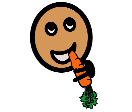 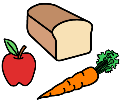 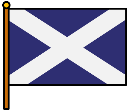 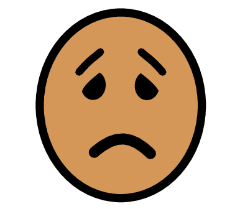 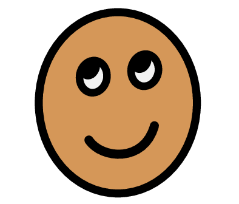 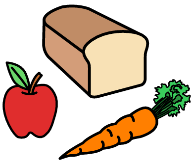 Food                                                 Like                                        dislike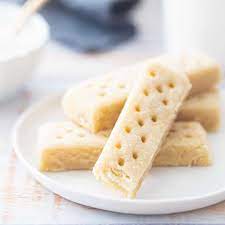 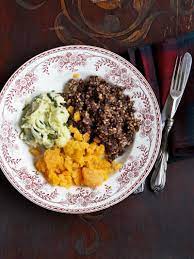 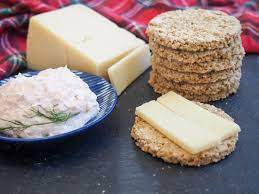 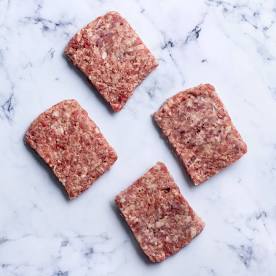 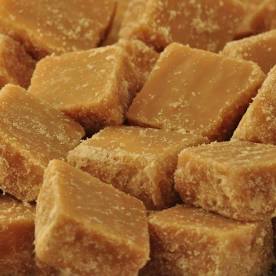 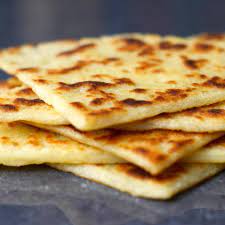 